   Vigencia Arrecifes 2 de mayo de 2023Debido al consumo excesivo de neumáticos sufrido en la fecha nº3 en Baradero la categoría solicita se modifique el régimen de compra de neumáticos flexibilizándolo por motivos de seguridad.Por lo cual se dejase sin efecto únicamente para la fecha 4 del certamen “arrecifes “elinc. 2 del artículo 20 del reglamento técnico de la categoría el cual dispone:“2.- Se permiten solo sellar cuatro (4) en la primera (1ra) carrera. Se podrán cambiar dos (2) cubiertas cada dos (2) competencias. La numeración de las cubiertas se anotará en el pasaporte y deberán coincidir con las selladas.”Para esta ocasión únicamente el inc.2 pasará a disponer lo siguiente.2.-Se permite la compra de dos (2)  neumáticos a todos los pilotos que participen de la fecha 4ta y que hayan participado de la carrera Nº3 en Baradero. A su vez podrán comprar dos (2) neumáticos extra todos los que hayan participado de la fecha Nº3 y NO hubieran comprado los dos (2)  neumáticos autorizados para esa ocasión.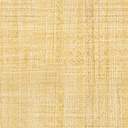 